
SPISAK SUDSKIH TUMAČA ZA KARABURMU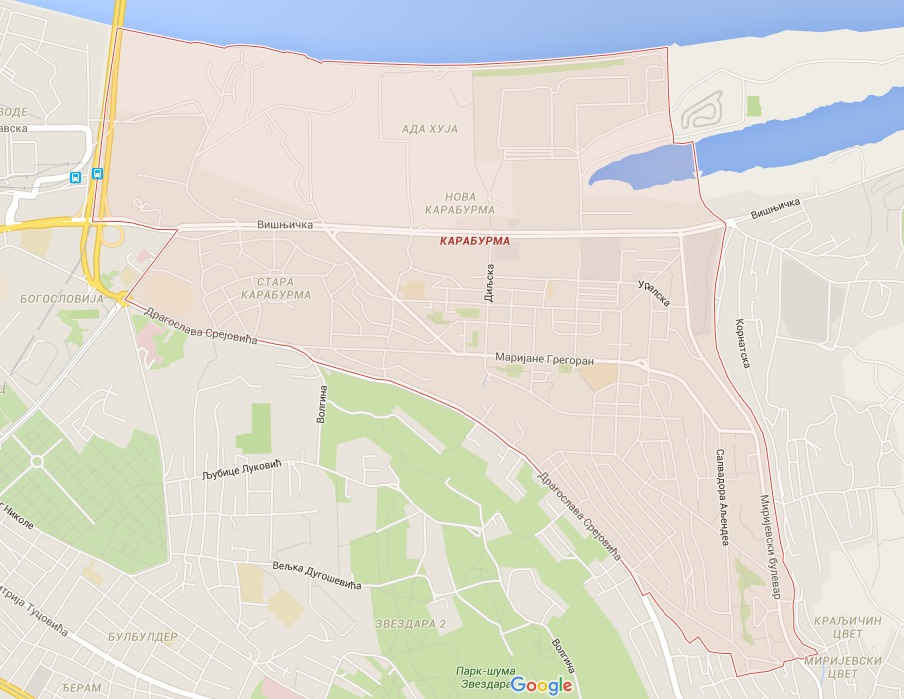 Sudski tumač za engleski jezik Karaburma
Sudski tumač za hebrejski jezik Karaburma
Sudski tumač za nemački jezik Karaburma
Sudski tumač za persijski jezik Karaburma
Sudski tumač za francuski jezik Karaburma
Sudski tumač za hrvatski jezik Karaburma
Sudski tumač za italijanski jezik Karaburma
Sudski tumač za japanski jezik Karaburma
Sudski tumač za ruski jezik Karaburma
Sudski tumač za latinski jezik Karaburma
Sudski tumač za norveški jezik Karaburma
Sudski tumač za mađarski jezik Karaburma
Sudski tumač za švedski jezik Karaburma
Sudski tumač za makedonski jezik Karaburma
Sudski tumač za španski jezik Karaburma
Sudski tumač za pakistanski jezik Karaburma
Sudski tumač za kineski jezik Karaburma
Sudski tumač za znakovni jezik KaraburmaSudski tumač za bosanski jezik Karaburma
Sudski tumač za poljski jezik Karaburma
Sudski tumač za arapski jezik Karaburma
Sudski tumač za portugalski jezik Karaburma
Sudski tumač za albanski jezik Karaburma
Sudski tumač za romski jezik Karaburma
Sudski tumač za belgijski jezik Karaburma
Sudski tumač za rumunski jezik Karaburma
Sudski tumač za bugarski jezik Karaburma
Sudski tumač za slovački jezik Karaburma
Sudski tumač za češki jezik Karaburma
Sudski tumač za slovenački jezik Karaburma
Sudski tumač za danski jezik Karaburma
Sudski tumač za turski jezik Karaburma
Sudski tumač za finski jezik Karaburma
Sudski tumač za ukrajinski jezik Karaburma
Sudski tumač za grčki jezik Karaburma
Sudski tumač za holandski jezik Karaburma
Sudski tumač za korejski jezik Karaburma
Sudski tumač za estonski jezik KaraburmaLokacijaKaraburmaInternetakademijaoxford.comTelefon+381(0)11/405-80-05+381(0)69/30-80-584+381(0)69/30-80-627Radno vreme8:00 AM – 4:00 PM
9:00 AM – 2:00 PM (Subotom)